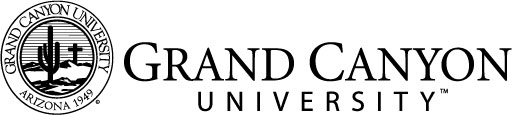 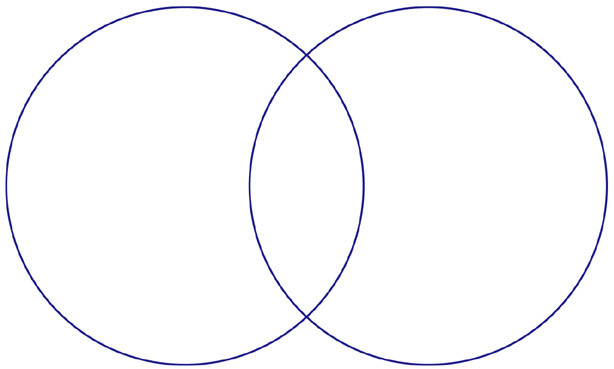 Reflection: